АНКЕТАДЛЯ ОПРОСА ПОЛУЧАТЕЛЕЙ УСЛУГ (ИХ ЗАКОННЫХ ПРЕДСТАВИТЕЛЕЙ) О КАЧЕСТВЕ УСЛОВИЙ ОКАЗАНИЯ УСЛУГ ОРГАНИЗАЦИЯМИ СОЦИАЛЬНОГО ОБСЛУЖИВАНИЯ№ анкеты (заполняет оператор) ________Интервьюер_______________Наименование организации социального обслуживания_______Дата опроса________Адрес учреждения_______Форма обслуживания___________Уважаемый участник опроса!Опрос проводится в целях выявления мнения граждан о качестве условий оказания услуг организации социального обслуживания.Пожалуйста, ответьте на вопросы анкеты. Ваше мнение позволит улучшить работу организаций социальной сферы и повысить качество оказания услуг населению.Опрос проводится анонимно. Ваши фамилия, имя, отчество, контактные телефоны указывать необязательно.Конфиденциальность высказанного Вами мнения о качестве условий оказания услуг организациями социальной сферы гарантируется.1. При посещении организации обращались ли Вы к информации о ее деятельности, размещенной на информационных стендах в помещениях организации?1.да2.нет (переход к вопросу 3)2. Удовлетворены ли Вы открытостью, полнотой и доступностью информации о деятельности организации, размещенной на информационных стендах в помещении организации?1.да2.нет, так как_____________________________З. Пользовались ли Вы официальным сайтом организации, чтобы получить информацию о ее деятельности? 1.да2.нет (переход к вопросу 5)4. Удовлетворены ли Вы открытостью, полнотой и доступностью информации о деятельности организации, размещенной на ее официальном сайте в информационно-телекоммуникационной сети «Интернет»?1.да2.нет, так как_____________________________5. Своевременно ли Вам была предоставлена услуга в организации, в которую Вы обратились (в соответствии со временем записи на прием к специалисту (консультацию), со сроками, установленными индивидуальной программой предоставления социальных услуг, и прочее)?1. Да (услуга предоставлена своевременно или ранее установленного срока)2. Нет (услуга предоставлена с опозданием)6, Удовлетворены ли Вы комфортностью условий предоставления услуг в организации (например: наличие комфортной зоны отдыха (ожидания) оборудованной соответствующей мебелью;наличие и понятность навигации внутри организации; наличие и доступность питьевой воды;наличие и доступность санитарно-гигиенических помещений;санитарное состояние помещений организации;транспортная доступность (доступность общественного транспорта и наличие парковки);доступность записи на получение услуги (по телефону, с использованием сети «Интернет» на официальном сайте организации, на «Едином портале государственных и функциональных услуг (функций)» (Госуслуги.ру), при личном посещении в регистратуре или у специалиста и пр.);иные параметры комфортных условий)1.да2.нет, так как_____________________________ 7. Имеете ли Вы (или лицо, представителем которого Вы являетесь) установленную группу инвалидности?1.да2.нет (переход к вопросу 9)8. Удовлетворены ли Вы доступностью предоставления услуг для инвалидов в организации?1.да2.нет, так как_____________________________9. Удовлетворены ли Вы доброжелательностью и вежливостью работников организации, обеспечивающих первичный контакт с посетителями и информирование об услугах при непосредственном обращении в организацию (работники регистратуры, справочной, приемного отделения и прочие работники)?1.да2.нет, так как_____________________________10. Удовлетворены ли Вы доброжелательностью и вежливостью работников организации, обеспечивающих непосредственное оказание услуги при обращении в организацию (социальные работники и прочие работники)?1.да2.нет, так как_____________________________11. Пользовались ли Вы какими-либо дистанционными способами взаимодействия с организацией (телефон, электронная почта, электронный сервис (форма для подачи электронного обращения (жалобы, предложения), получение консультации по оказываемым услугам), раздел «Часто задаваемые вопросы», анкета для опроса граждан на сайте и прочие.)?1.да2.нет (переход к вопросу 13)12. Удовлетворены ли Вы доброжелательностью и вежливостью работников организации, 	с которыми взаимодействовали в дистанционной форме (по телефону, по электронной почте, с помощью электронных сервисов (для подачи электронного обращения (жалобы, предложения), получения консультации по оказываемым услугам) и в прочих дистанционных формах)?1.да2.нет, так как_____________________________ 13. Готовы ли Вы рекомендовать данную организацию родственникам и знакомым (или могли бы Вы ее рекомендовать, если бы была возможность выбора организации)?1.да2.нет, так как_____________________________14. Удовлетворены организационными условиями предоставления услуг (графиком работы организации (подразделения, отдельных специалистов, периодичностью прихода социального работника на дом и прочие); навигацией внутри организации (наличие информационных табличек, указателей, сигнальных табло, инфоматов и прочее)?1.да2.нет, так как_____________________________15. Удовлетворены ли Вы в целом условиями оказания услуг в организации?1.да2.нет, так как_____________________________16. Какие недостатки в работе данной организации Вы можете назвать?1. ____________________________________________________________2. ________________________________________________________-_3.______________________________________________________________ 4. __________________________________________________________________5.___________________________________________________________________6.________________________________________________________________17. Ваши предложения по улучшению условий оказания услуг в данной организации:1.___________________________________________________________________2.____________________________________________________________________3._____________________________________________________________________4._____________________________________________________________________5.______________________________________________________________________6.__________________________________________________________________Сообщите, пожалуйста, некоторые сведения о себе:18 Ваш полМужскойЖенский19 Ваш возраст(укажите сколько Вам полных лет)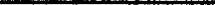 Благодарим Вас за участие в опросе!Заполняется организатором опроса или анкетером.20. Название населенного пункта, в котором проведен опрос (напишите)21. Полное название организации социальной сферы, в которой проведен опрос получателей услуг (напишите)